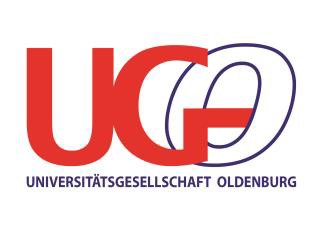 KONGRESS-STIPENDIENPROGRAMMDie Universitäts-Gesellschaft Oldenburg e. V. vergibt im Jahr 2017 im Rahmen des Kongress- Stipendienprogramms der Oldenburger Bankleiter vorbehaltlich4 Stipendien á 1.250 €Bremer Landesbank, Commerzbank AG, Deutsche Bank AG, Landessparkasse zu Oldenburg, Oldenburgische Landesbank AG und Volksbank Oldenburg e. G, Sparda-Bank und Raiffeisenbank haben dafür diese Gemeinschaftsspende zur Verfügung gestellt.Das Programm verfolgt das Ziel, Doktorandinnen und Doktoranden der Carl von Ossietzky Universität Oldenburg zu ermuntern, ihre Ergebnisse auf für das jeweilige Fachgebiet bedeutenden internationalen Tagungen vorzutragen. Es gelten folgende Bedingungen:Stipendien werden an Doktorandinnen und Doktoranden vergeben, die einen Vortrag oder ein Poster für eine für ihr jeweiliges Fachgebiet bedeutende internationale Tagung angemeldet und eine Zusage erhalten haben (Zeitraum 01.05.2017 – 30.04.2018). Aus dem Vortrag oder Poster sollte möglichst eine Veröffentlichung resultieren.Haben der Vortrag oder das Poster mehrere Autoren, muss die Person, die den Antrag stellt, an erster Stelle stehen.Bei der Bewerbung sind einzureichen:Zeugnis der Abschlussprüfung (z. B. Diplom, Staatsexamen), die zur Annahme als Doktor- andin /Doktorand befähigtKurzbiografieGutachten der /des betreuenden Hochschullehrerin/Hochschullehrers zur Person sowie zur Bedeutung der Tagung für das Fach (Zahl der Teilnehmer/innen bei der letzten Tagung, Aussicht auf Publikation des Stoffes des Vortrags oder Posters)Kurzfassung des Vortrags oder PostersBestätigung der Annahme des Vortrags oder Posters durch die Organisatoren der Tagung (kann nachgereicht werden).Stipendien werden pro Person nur einmal vergeben.Mit der Annahme des Stipendiums verpflichtet sich die/ der Empfängerin/ Empfänger, auf einer Veranstaltung der Universitäts-Gesellschaft Oldenburg e. V. einen Kurzvortrag über den besuchten Kongress zu halten.Sofern aus dem Vortrag eine Veröffentlichung resultiert, wird erwartet, dass in den Danksagungen die Unterstützung erwähnt wird. Auch sollte der Universitäts-Gesellschaft Oldenburg e. V. ein Sonderdruck überlassen werden.Anfragen und Bewerbungen sind bis zum 1. Mai 2017 einzureichenE-Mail: ugo-antraege@uni-oldenburg.de 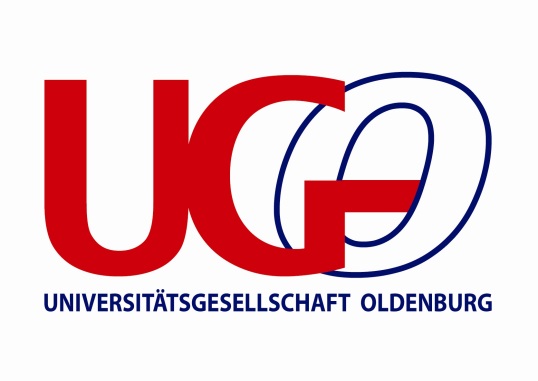 Bewerbungsformular zur Beantragung eines Stipendiums aus dem Kongress-Stipendienprogramm der Oldenburger BankleiterName:..............................................................................................................................................................Adresse:...........................................................................................................................................................PLZ: ....................  Ort:....................................................................................................................................Telefon (an dem am ehesten erreichbar): ......................................................................................................E-Mail: .............................................................................................................................................................Geburtsdatum: .......................................Geschlecht: 	 männlich     weiblichMatrikel-Nr.: .........................................Zahl der Promotionssemester ...........................................................Bereits Förderung erhalten:  ja    nein         wenn ja: wann, wo.................................................................-------------------------------------------------------------------------------------------------------------------------------------------Fakultät: ..................................................................Betreuer/in: ..................................................................Name der Tagung: ..........................................................................................................................................Homepage der Tagung:............................................................................................................................Ort:.................................................vom..............................bis: .....................................................................Tagungsgebühr:...............................Thema des Vortrags oder Posters:……..........................................................................................................Autor/en: .........................................................................................................................................................................(in der eingereichten Reihenfolge)------------------------------------------------------------------------------------------------------------------------------------------Finanzierungsgrundlage des Antragstellers/Antragstellerin:   privat     Stipendium           E13/2 Bankverbindung: .............................................................................................................................................Ort:......................................................IBAN.:.......................................................BIC: ....................................-------------------------------------------------------------------------------------------------------------------------------------------Hiermit versichere ich, dass ich keine weiteren Zuschüsse von dritter Seite für diese Reise erhalten werde.Datum:...........................................Unterschrift:...............................................................................................Als Anlagen sind beigefügt: Kurzfassung des Vortrages: Bestätigung der Annahme des Vortrages (kann nachgereicht werden) Kopie des Abschlusszeugnisses Kurzbiographie Gutachten der/des betreuenden Hochschullehrerin/Hochschullehrers